Ответына задания заключительного этапа олимпиады для школьников «Юный медик» 2021-2022 учебного годаКритерии оценивания работы:правильный ответ на задания 1 - 14 оценивается в 1 балл; правильный ответ на задания 15 - 19 оценивается в 2 балла; правильный ответ на задания 20 – 25 оценивается в 3 балла;правильный ответ на задания 26 - 30 оценивается в 5 баллов;частично правильный ответ на задание и полностью неправильный ответ оценивается в 0 баллов.Задания с выбором одного правильного ответа1. Вторично-активный транспорт осуществляется:1) из зоны бóльшей концентрации вещества в зону меньшей концентрации с уменьшением энергии переносимого вещества2) из зоны бóльшей концентрации вещества в зону меньшей концентрации с использованием белков-переносчиков3) из зоны меньшей концентрации в зону бóльшей концентрации переносимого вещества без затраты энергии4) из зоны меньшей концентрации в зону бóльшей концентрации переносимого вещества с затратой энергии электрохимического градиента какого-либо иона (например, натрия)Ответ: 42. Обезвреживание токсических и биоактивных продуктов эндогенного и экзогенного происхождения происходит преимущественно в:1) ядре клетки2) митохондриях3) гранулярной эндоплазматической сети4) гладкой эндоплазматической сетиОтвет: 43. Основное количество АТФ образуется в:1) ядре клетки2) митохондриях3) гранулярной эндоплазматической сети4) гладкой эндоплазматической сетиОтвет: 24. Физиологическая система - это:1) структурно-функциональная единица органа, состоящая из клеток всех тканей органа, объединенных общей системой кровообращения и иннервации2) наследственно закрепленная система органов и тканей и центры их нейроэндокринной регуляции, обеспечивающая осуществление какой-либо крупной функции организма3) временное объединение функций различных тканей, органов и их систем, направленное на достижение полезного результата4) комплекс структур, участвующий в реализации какой-либо функцииОтвет: 25. Рефлекс – это ответная реакция организма на:1) изменение внешней среды2) изменение внешней и внутренней среды, осуществляемая с участием нервной системы в ответ на раздражение рецепторов3) раздражении нервного центра спинного или головного мозга4) изменение внутренней средыОтвет: 26. Источники развития эпителиальных тканей: 1) эктодерма2) мезодерма, энтодерма 3) эктодерма, энтодерма, мезодерма 4) мезодерма, эктодермаОтвет: 37. Нейроны вегетативного ганглия по числу отростков: 1) униполярные 2) биполярные 3) псевдоуниполярные4) мультиполярныеОтвет: 48. Гепарин синтезируют: 1) тучные клетки 2) клетки Пуркинье3) эритроциты 4) париетальные клеткиОтвет: 19. Оболочки желчного пузыря: 1) слизистая, подслизистая, мышечная, адвентициальная 2) слизистая, мышечная, наружная 3) слизистая, подслизистая, мышечная, серозная4) слизистая, подслизистая, мышечнаяОтвет: 210. Остеокласты образуются из: 1) остеобластов 2) остеоцитов 3) моноцитов 4) клеток ЛангергансаОтвет: 311. Междольковый выводной проток околоушной слюнной железы выстлан эпителием: 1) многослойным плоским неороговевающим2) многослойным переходным 3) однослойным плоским 4) однослойным кубическимОтвет: 112. Молекула иРНК имеет последовательность: АУГЦУУГГАУАУЦУУААУ. Определите число видов тРНК, задействованных в процессе трансляции:1) 42) 53) 64) 7Ответ: 213. В яйцеклетке овцы 27 хромосом. Сколько аутосом в соматической клетке барана? 1) 26 2) 273) 524) 54Ответ: 314. У особи с генотипом АаВвСCDd гены А и d, а и D попарно сцеплены, кроссинговер отсутствует. Сколько различных типов гамет образуется у данного организма?1) 22) 4 3) 8 4) 16Ответ: 2Задания с выбором более одного варианта правильного ответа15. При раздражении симпатического отдела автономной нервной системы происходит:1) рост частоты сердечных сокращений2) снижение частоты сердечных сокращений3) ослабление перистальтики желудочно-кишечного тракта4) сужение зрачка5) сужение бронховОтвет: 1,316. При раздражении парасимпатического отдела автономной нервной системы отмечается:1) расширение зрачка, увеличение силы сердечных сокращений2) сужение зрачка, усиление перистальтики желудка и кишечника3) ослабление перистальтики желудка и кишечника4) уменьшение частоты сердечных сокращений5) увеличение слюноотделенияОтвет: 2,4,517. Инсулин при введении в организм вызывает:1) гипергликемию2) гипогликемию3) увеличение синтеза гликогена в печени4) гипогликемию и блокаду транспорта глюкозы в клетки тканей5) распад гликогена и выход глюкозы в кровьОтвет: 2,318. В первой группе крови содержатся:1) А-агглютиноген и альфа-агглютинин2) В-агглютиноген и бета-агглютинин3) А- и В –агглютиногены4) альфа- и бета-агглютинины5) отсутствуют А- и В-агглютиногеныОтвет: 4,519. Транскрипция может происходить в:1) цитоплазме клетки листьев малины2) каналах ЭПС клеток мышц лошади3) цитоплазме стрептококка4) хлоропластах клетки листьев земляники5) пищеварительных вакуолях амебыОтвет: 3,4Задания на установление последовательности 20. Схема развития голосеменных растений (начинаем с семени)А) Семя сосныБ) ОплодотворениеВ) ЗиготаГ) Мужской и женский заростокД) МейозЕ) ПроростокЖ) Женская и мужская шишкаОтвет: 21. Жизненный цикл человеческой аскариды (Ascaris lumbricoides) (начинаем с половозрелой особи червя)А) В окружающей среде в оплодотворенных яйцах, в зависимости от условий, начинают развиваться эмбрионыБ) Заразные яйца затем проглатываются.В) Взрослые особи червей рода Ascaris живут в просвете тонкого кишечника.Г) В тонкой кишке из яиц вылупляются личинкиД) Самка может производить около 200 000 яиц в день; яйца выводятся из организма с калом. Могут быть проглочены и неоплодотворенные яйца, но они не являются инфекционнымиЕ) Личинка проникает в стенки альвеолы, поднимается по бронхиальному дереву к горлу и проглатываются. Затем они возвращаются в тонкую кишку, где развиваются во взрослых червейЖ) Личинки проникают через стенку тонкой кишки и мигрируют по портальным сосудам через печень, а затем через системный кровоток в легкие, где они продолжают созревание (в течении 10–14 дней)Ответ: 22. Перемещение атома азота, начиная, с катаболизма миозина и, заканчивая, выведением из организма конечных продуктовА) фильтрация из капиллярного клубочкаБ) диффузия в капилляры мышечной тканиВ) образование мочевиныГ) образование аммиакаД) печеночная артерияЕ) почечная артерияЖ) петля ГенлеОтвет: Задания на установление соответствия23. Соотнесите выдающихся учёных и совершенные ими научные открытия Ответ:24. Соотнесите тип темперамента и свойства нервной системы:Ответ: 25. Установите соответствие между отделами головного мозга и их функциямиОтвет:Задания на работу с рисункомОтвет: Кривая диссоциации оксигемоглобина графически отражает зависимость между парциальным давлением кислорода и оксигенацией крови (по оси абсцисс откладывается рО2 над кровью, по оси ординат - % насыщения гемоглобина кислородом). Снижение рН, повышение рСО2 и температуры снижают сродство гемоглобина к О2 и смещению кривой вправо. Такие метаболические условия создаются в работающих мышцах, и такой сдвиг кривой является физиологически выгодным. Повышение рН, снижение рСО2 и температуры приводят к сдвигу кривой влево.Задания с развернутым ответом28. В пересаженном сердце сохраняется его нервное сплетение. Какой вид регуляции донорского сердца в организме реципиента утрачивается и какие виды регуляции сохраняются? Поясните свой ответ.Ответ: В пересаженном сердце утрачивается вегетативная регуляция сердца через ствол головного мозга и спинной мозг. Сохраняется регуляция через метасимпатическую нервную систему и эндокринную систему, а также миогенные механизмы саморегуляции.29. Определите количество молекул глюкозы, вступивших в диссимиляцию, и количество молекул АТФ, образовавшихся на бескислородном и кислородном этапах энергетического обмена, если в цикл клеточного дыхания вступило 12 молекул пировиноградной кислоты.Ответ:При распаде 1 молекулы глюкозы образуется 2 ПВК, значит в результате клеточного дыхания 12 ПВК образуется из 6 молекул глюкозы. В результате гликолиза (бескислородного этапа энергетического обмена) из 1 молекулы глюкозы образуется 2 АТФ, таким образом, из 6 молекул глюкозы образуются 6 × 2 = 12 молекул АТФ. В результате кислородного этапа энергетического обмена при окислении двух молекул ПВК выделяется 36 АТФ, следовательно, при окислении 6 молекул глюкозы выделятся 6 × 36 = 216 молекул АТФ.30. У человека между аллелями генов дальтонизма и гемофилии происходит кроссинговер. Женщина, не имеющая данных заболеваний, у отца которой была гемофилия, а у дигомозиготной матери - дальтонизм, вышла замуж за мужчину, не имеющего этих заболеваний. Родившаяся у них моногомозиготная здоровая дочь вышла замуж за мужчину, не имеющего этих заболеваний, в этой семье родился ребенок-гемофилик. Составьте схемы решения задачи. Укажите генотипы и фенотипы родителей, генотипы, фенотипы, а также пол возможного потомства в двух браках. Может ли в первом браке родиться больной этими заболеваниями ребенок? Ответ поясните.Решение:АБВГДЕЖ1675423АБВГДЕЖ3415276АБВГДЕЖ6241357А) Открыл явление фагоцитоза1) П. ЭрлихБ) Ввел в физиологию понятие безусловного рефлекса2) А. Флеминг В) Открыл пенициллин3) И.И. МечниковГ) Открыл гуморальный иммунитет 4) И.М. СеченовД) Создатель науки о высшей нервной деятельности5) И.П. ПавловАБВГД35215А) холерик1) сильный, уравновешенный, неподвижныйБ) сангвиник2) сильный, неуравновешенный, подвижныйВ) флегматик3) сильный, уравновешенный, подвижныйГ) меланхолик4) слабыйАБВГ2314А) Лимбическая система1) Центр терморегуляцииБ) Гипоталамус2) ЭмоцииВ) Продолговатый мозг3) Сердечно-сосудистый центрГ) Средний мозг4) Движения глазАБВГ213426. На рисунке представлена кривая диссоциации оксигемоглобина (а). Какую зависимость отражает графически кривая диссоциации оксигемоглобина? Подпишите, что означают оси координат: 1, 2? Изменение каких параметров в каком направлении приведет к сдвигу кривой диссоциации оксигемоглобина вправо (3) и влево (4)?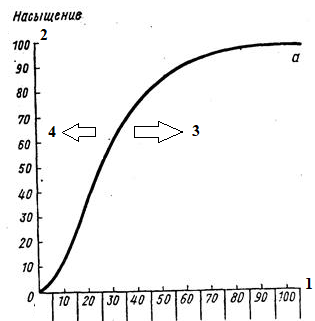 27. Подпишите стадии развития печеночного сосальщика:Ответ:1 – циста2 – половозрелая особь в теле постоянного хозяина3 – яйца (зиготы)4 – личинка с ресничками5 – развитие личинок в теле малого прудовика (промежуточный хозяин)6 – личинка с хвостиком (свободноплавающая)7 – личинка, прикрепленная к траве1)P1♀ XDhXdH˟♂XDHYотсутствие дальтонизмаотсутствие дальтонизмаотсутствие гемофилииотсутствие гемофилииGXDh , XdH ,XDH ,XdhXDH , YF1генотипы, фенотипы возможных дочерей:генотипы, фенотипы возможных дочерей:генотипы, фенотипы возможных дочерей:генотипы, фенотипы возможных дочерей:XDhXDH - отсутствие дальтонизма, отсутствие гемофилииXDhXDH - отсутствие дальтонизма, отсутствие гемофилииXDhXDH - отсутствие дальтонизма, отсутствие гемофилииXDhXDH - отсутствие дальтонизма, отсутствие гемофилииXdHXDH - отсутствие дальтонизма, отсутствие гемофилииXdHXDH - отсутствие дальтонизма, отсутствие гемофилииXdHXDH - отсутствие дальтонизма, отсутствие гемофилииXdHXDH - отсутствие дальтонизма, отсутствие гемофилииXDHXDH - отсутствие дальтонизма, отсутствие гемофилииXDHXDH - отсутствие дальтонизма, отсутствие гемофилииXDHXDH - отсутствие дальтонизма, отсутствие гемофилииXDHXDH - отсутствие дальтонизма, отсутствие гемофилииXdhXDH - отсутствие дальтонизма, отсутствие гемофилииXdhXDH - отсутствие дальтонизма, отсутствие гемофилииXdhXDH - отсутствие дальтонизма, отсутствие гемофилииXdhXDH - отсутствие дальтонизма, отсутствие гемофилиигенотипы, фенотипы возможных сыновей:генотипы, фенотипы возможных сыновей:генотипы, фенотипы возможных сыновей:генотипы, фенотипы возможных сыновей:XDhY - отсутствие дальтонизма, гемофилияXDhY - отсутствие дальтонизма, гемофилияXDhY - отсутствие дальтонизма, гемофилияXDhY - отсутствие дальтонизма, гемофилияXdHY - дальтонизм, отсутствие гемофилииXdHY - дальтонизм, отсутствие гемофилииXdHY - дальтонизм, отсутствие гемофилииXdHY - дальтонизм, отсутствие гемофилииXDHY - отсутствие дальтонизма, отсутствие гемофилииXDHY - отсутствие дальтонизма, отсутствие гемофилииXDHY - отсутствие дальтонизма, отсутствие гемофилииXDHY - отсутствие дальтонизма, отсутствие гемофилииXdhY - дальтонизм, гемофилияXdhY - дальтонизм, гемофилияXdhY - дальтонизм, гемофилияXdhY - дальтонизм, гемофилия2)P2♀ XDhXDH˟♂XDH Yотсутствие дальтонизмаотсутствие дальтонизмаотсутствие гемофилииотсутствие гемофилииGXDh , XDHXDH , YF2генотипы, фенотипы возможных дочерей:генотипы, фенотипы возможных дочерей:генотипы, фенотипы возможных дочерей:генотипы, фенотипы возможных дочерей:XDhXDH - отсутствие дальтонизма, отсутствие гемофилииXDhXDH - отсутствие дальтонизма, отсутствие гемофилииXDhXDH - отсутствие дальтонизма, отсутствие гемофилииXDhXDH - отсутствие дальтонизма, отсутствие гемофилииXDHXDH - отсутствие дальтонизма, отсутствие гемофилииXDHXDH - отсутствие дальтонизма, отсутствие гемофилииXDHXDH - отсутствие дальтонизма, отсутствие гемофилииXDHXDH - отсутствие дальтонизма, отсутствие гемофилиигенотипы, фенотипы возможных сыновей:генотипы, фенотипы возможных сыновей:генотипы, фенотипы возможных сыновей:генотипы, фенотипы возможных сыновей:XDhY - отсутствие дальтонизма, гемофилияXDhY - отсутствие дальтонизма, гемофилияXDhY - отсутствие дальтонизма, гемофилияXDhY - отсутствие дальтонизма, гемофилияXDHY - отсутствие дальтонизма, отсутствие гемофилииXDHY - отсутствие дальтонизма, отсутствие гемофилииXDHY - отсутствие дальтонизма, отсутствие гемофилииXDHY - отсутствие дальтонизма, отсутствие гемофилии3)В первом браке возможно рождение сына-гемофилика с дальтонизмом (XdhY). В генотипе этого ребенка находится материнская, образовавшаяся в результате кроссинговера Х-хромосома с двумя рецессивными аллелями и отцовская Y-хромосома, не содержащая аллелей этих двух генов.В первом браке возможно рождение сына-гемофилика с дальтонизмом (XdhY). В генотипе этого ребенка находится материнская, образовавшаяся в результате кроссинговера Х-хромосома с двумя рецессивными аллелями и отцовская Y-хромосома, не содержащая аллелей этих двух генов.В первом браке возможно рождение сына-гемофилика с дальтонизмом (XdhY). В генотипе этого ребенка находится материнская, образовавшаяся в результате кроссинговера Х-хромосома с двумя рецессивными аллелями и отцовская Y-хромосома, не содержащая аллелей этих двух генов.В первом браке возможно рождение сына-гемофилика с дальтонизмом (XdhY). В генотипе этого ребенка находится материнская, образовавшаяся в результате кроссинговера Х-хромосома с двумя рецессивными аллелями и отцовская Y-хромосома, не содержащая аллелей этих двух генов.